Образац број 2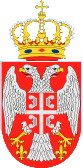 РЕПУБЛИКА СРБИЈАОПШТИНА/ГРАД ________________УПИТНИК ЗА  КАТЕГОРИЗАЦИЈУ СПОРТСКИХ ОРГАНИЗАЦИЈАДатум: ________ЗАСТУПНИК СПОРТСКЕ ОРГАНИЗАЦИЈЕ________________________________НАПОМЕНА: Уз овај упитник се подноси документација којом се доказују подаци наведени у упитнику.Р. бр.КРИТЕРИЈУМИПодаци1.Ранг гране спорта према Националној категоризацији спортова2.Ранг надлежног националног гранског спортског савеза3.Традиција организације4.Ранг такмичења 5.Постигнути спортски резултати6.Број такмичарских екипа у редовним системима такмичења (сви узрасти)7.Број  ангажованих спортских стручњака са дозволом за рад8.Број регистрованих спортиста9.Број категорисаних спортиста 10.Заступљеност спортиста у националним спортским репрезентацијама